Total number of marks: 144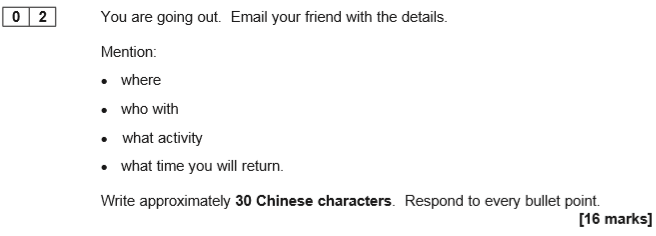 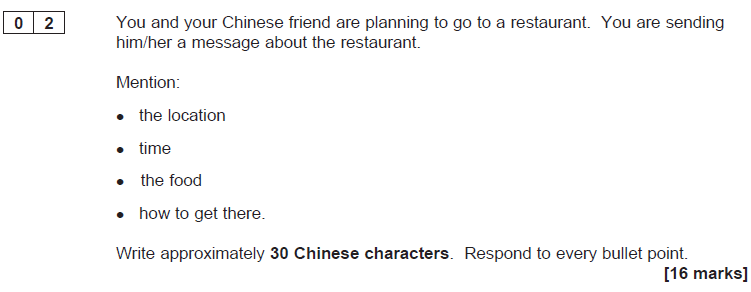 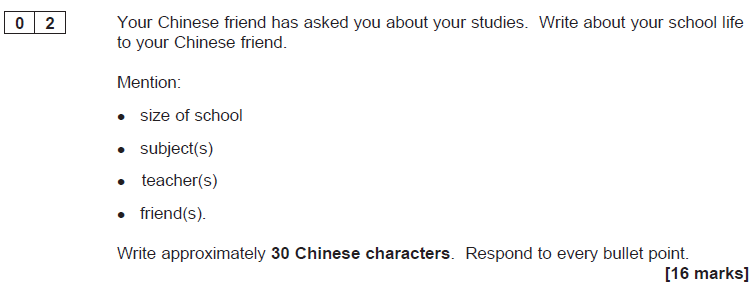 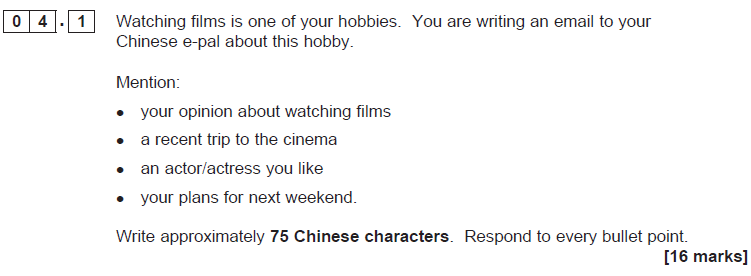 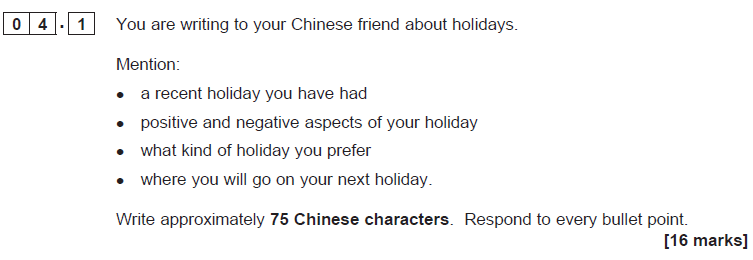 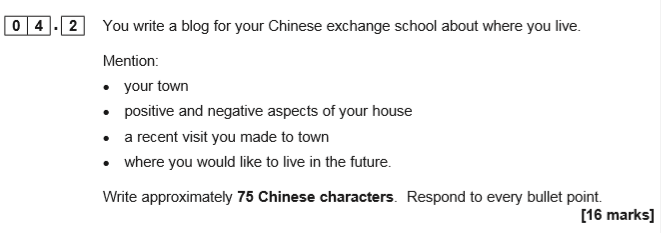 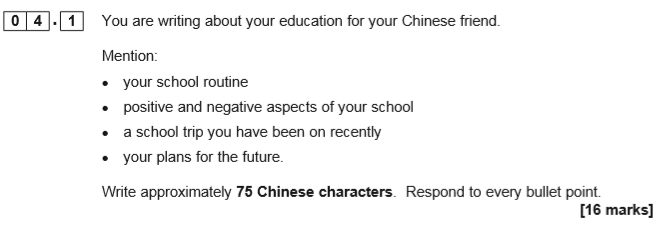 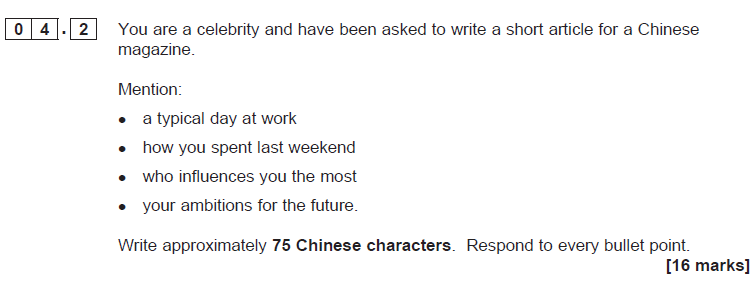 GCSECHINESE (MANDARIN)Paper 4: Writing Foundation Tier